					EE Waddell Language Academy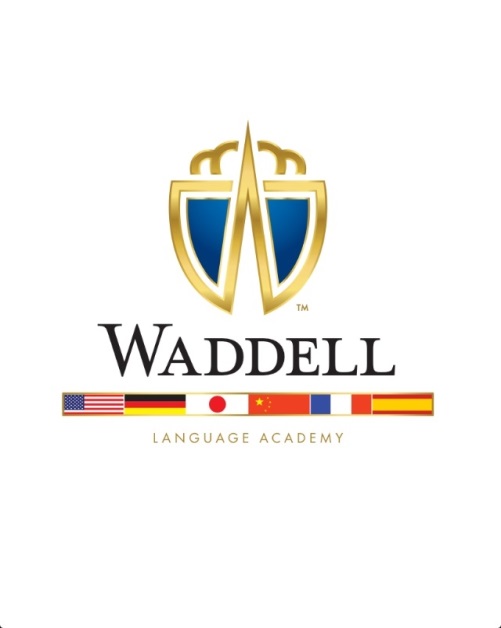 7030 Nations Ford RoadCharlotte, NC  28217Tel (980) 343-5815 Fax (980) 343-5854Chromebook Student / Parent Agreement						2018-2019Waddell Language Academy is a 1:1 technology grades 3-8 school.  We are excited to be able to offer each student a Chromebook for use at school.  It is our intent at Waddell to provide students with an authentic and rigorous learning opportunity.  By providing each student with access to a computer, it is our goal to provide authentic learning opportunities, promote innovation, and encourage student success.  As students attend classes, teachers will be designing lessons that integrate technology.  Each student having a digital device will take student engagement and learning to an entirely new level.Chromebook Equipment for Students:HP Chromebook 11 G3 Student/Parent ResponsibilityStudents are to use the Chromebook for school use only.Downloading personal items (pictures, iTunes music, videos, etc) to a Waddell computer is considered inappropriate.Downloading personal applications is inappropriate.Students are to use the computer to enhance learning.Parents are responsible for the cost of lost, stolen, or damaged devices repair.Chromebooks for Learning in the ClassroomStudents are obligated to turn their device in prior to leaving for the day.  They may not take their device home.Students are responsible for taking reasonable care of machines to ensure they are not damaged, lost, or stolen.Students must follow the CMS Acceptable Use Guidelines.All technical services will be addressed by the CMS Technology Department or the school.			
Student Name (print): ___________________________________ Teacher: _______________Student Signature & Date: ______________________________________________________________Parent Signature & Date: _______________________________________________________________Please check the school’s website often for policies that may be subject to change without notice.   